附件4入群二维码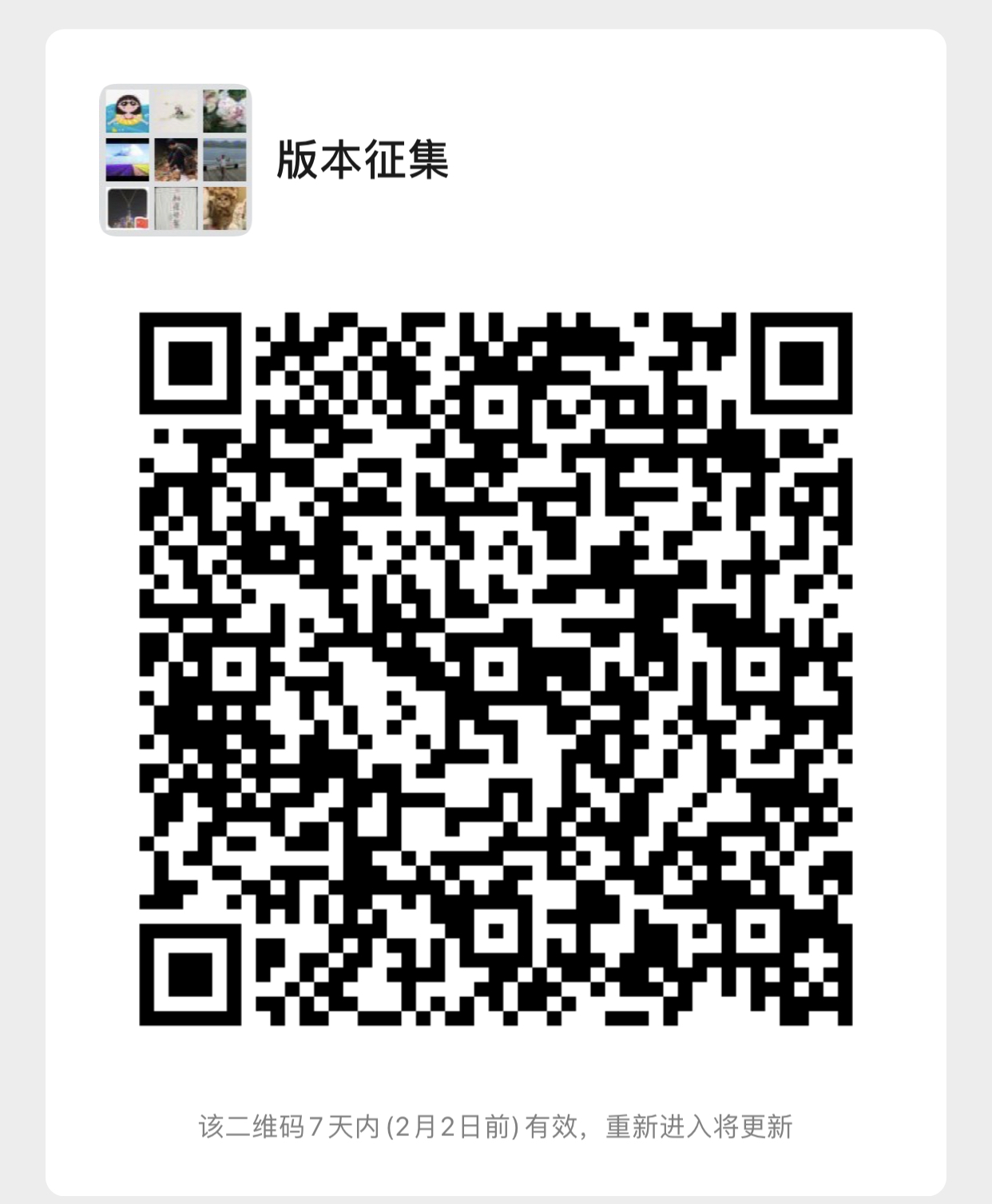 